Tell City, Indiana								          Perry County; Latitude: 37° 57' 5" N, Longitude: 86° 46' 4" W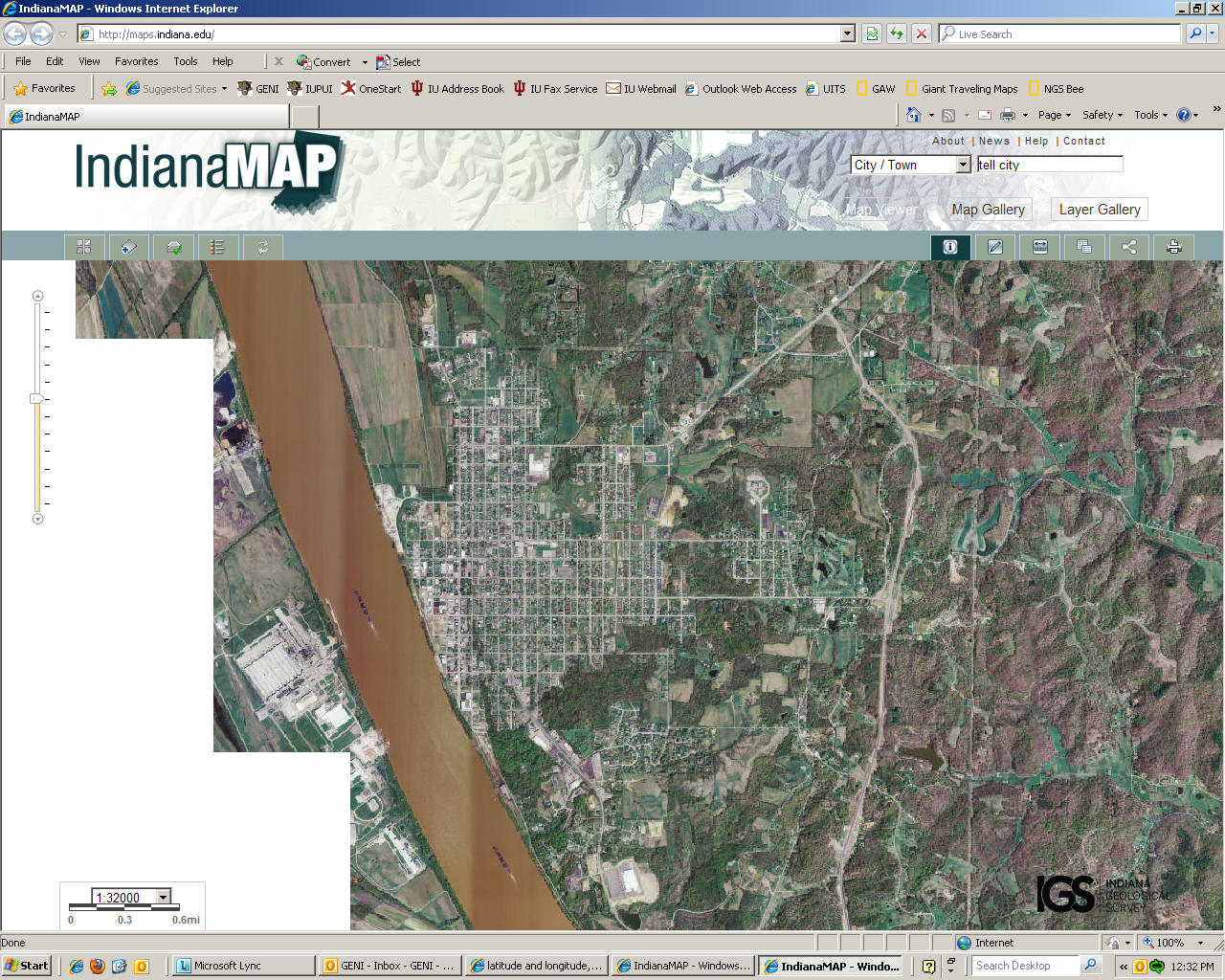 Assets:  river, soil for growing food, hunting, fishing, industry across the river…Liabilities:  accessible from Louisville, Kentucky (a very large city), flooding